     Zápis ze 49. jednání ZO Bory 23.2.2018 v 19. hod.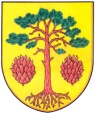 Přítomni: Březka J., Křížová B., Ing. Kořínková, D., Viliš P., Kujalová J., MVDr. Marková R., Vávra P., Mgr. Ing. Slavíková M., Kotačka L., Polova M., Špaček M., Omluveni: Mgr. Eliáš F., Mgr. Chalupa M., P. Láznička, Ing. L. Dostálová,Hosté: V. Stará, V. Filip, A. Vávra, M. Stupavský, Ověřovatelé zápisu: P. Viliš a P. VávraJednání:Pozvánka na toto jednání byla včas vyvěšena, materiály k jednání byly členům ZO zaslány v elektronické podobě. Jednání zahájil starosta obce v 19.00 hod. Počet přítomných zastupitelů obce je ve chvíli zahájení 11. Tedy jednání je usnášeníschopné. Usnesení č. 1/49 ZO: ZO bere na vědomí zahájení zasedání.Ověřovatelé zápisu Usnesení č. 2/49 ZO: ZO schvaluje ověřovatele zápisu: P. Viliš a P. VávraHlasování:11-0-0Program jednání1. Zahájení zasedání 2. Schválení ověřovatelů zápisu3. Schválení programu jednání 4. Kontrola usnesení z minulého zastupitelstva 5. Kontrola jednání RO6. Rozpočtové opatření č. 2/2018 7. Rozpočtový výhled8. Inventarizace9. Dodatečný návrh na vyřazení majetku 10. Prodej pozemků 11. Aktualizace dokumentů Obecní knihovny12. Smlouva plyn a el. energie – výstavba na Sádkách13. Schválení smlouvy - charita14. Žádosti15. Různé16. ZávěrUsnesení č. 3/49 ZO: ZO schvaluje program dnešního jednání.  Hlasování 11-0-0Kontrola usnesení z minulého jednání ZO. Usnesení č. 4/49 ZO: ZO bere na vědomí usnesení z jednání ZO. Kontrola zápisu z jednání RO.Usnesení č. 5 /49 ZO: ZO bere na vědomí zápis z jednání RO.Rozpočtové opatření č. 2/2018. Příloha.Usnesení č. 6/49 ZO: ZO schvaluje rozpočtové opatření č. 2/2018 v celkové výši 34.500 Kč. 	Hlasování 11-0-0 Rozpočtový výhled. Usnesení č. 7/49 ZO: ZO schvaluje Rozpočtový výhled 2018-2021 	Hlasování 8-0-3 (Polova, Kotačka, Marková)Inventarizace. RNDr. Marková seznámila přítomné s výsledkem inventarizace a členové ZO svým podpisem vyjádřili souhlas.Usnesení č. 8/49 ZO: ZO schvaluje výsledek inventarizace.	Hlasování 11-0-0 Dodatečný návrh na vyřazení majetku. ZŠ připravuje půdní prostor před plánovanou stavbou odborných učeben a v souvislosti s tím potřebuje ještě vyřadit školní tabule a promítací plátno.Usnesení č. 9 /49 ZO: ZO schvaluje vyřazení nepotřebného majetku ZŠ dle předloženého návrhu.	Hlasování 11-0-0Prodej pozemků. Xxx  podal žádost o odkoupení části pozemku p.č. 99/10 a p.č. 99/11. V těchto místech je ovšem v budoucnu plánováno vybudování projektu Mezibory.Usnesení č.10/49 ZO: ZO nesouhlasí s prodejem a tedy ani s vyvěšením záměru. 	Hlasování 11-0-0 Aktualizace dokumentů Obecní knihovny Bory. Knihovník P. Kříž předložil ZO dokumenty Knihovní řád a Zřizovací listina Obecní knihovny, odpovídající současnému stavu, provozu a potřebám knihovny a pobočky na Cyrilově.Usnesení č.11/49 ZO: ZO schvaluje dokumenty Obecní knihovny.Hlasování 11-0-0 Smlouvy plyn a el. energie - výstavba na SádkáchUsnesení č.12/49 ZO: ZO schvaluje smlouvu č. 12351707 o připojení k distribuční síti s E.ON Distribuce a.s.Usnesení č.12/49 ZO: ZO schvaluje uzavření smlouvy s E.ON Distribuce a.s..Hlasování 8-0-3 (Polova, Kotačka, Marková) Smlouva o podmínkách napojení, o spolupráci a součinnosti při realizaci plynárenského zařízení a o smlouvě budoucí nájemní – výstavba na Sádkách GasNet, s.r.o. č. 9418000351/4000214280Usnesení č. 12a/49 ZO: ZO schvaluje uzavření smlouvy s GasNet, s.r.o..Hlasování 8-0-3 (Polova, Kotačka, Marková) Schválení Veřejnoprávní smlouvy – Diecézní charita Brno. (Dotace ve výši 45 tis. Kč schválena na minulém jednání ZO.)Usnesení č.13/49 ZO: ZO schvaluje Smlouvu s: Diecézní Charita Brno – Oblastní charita Žďár nad Sáz.Hlasování 9-0-2 (Viliš, Kotačka)Žádosti:  Různé: Pan xxx přišel požádat o vybagrování potoka Babačky na Benátkách. Potok je zanášen množstvím posypu z vozovky a materiálem, který padá z projíždějících nákladních aut z lomu. Starosta už hovořil s vedoucím povodí z Náměště, vyčištění potoka je přislíbeno. Starosta bude urgovat, aby vše proběhlo hned na jaře.	Další problém je, že vozovka krajské silnice je podemletá. Informovat vlastníka. Svolat jednání. xxx Potrubí, které ústí do potoka Babačka v části pod zahradou xxx je také ucpané. Správce ČOV Aleš Vávra přišel ZO seznámit se současnou situací a chodem ČOV. Je několik nedořešených technických a provozních věcí, např. že čerpací stanice Horních Borech nemá plán údržby. S firmou Enviro je třeba dojednat nastavení jiného režimu dmychadel. Propojit odtok z ČOV přímo do potoka. Je třeba připravit projekt a začít na tom pracovat. Velký problém v ČOV způsobují usazující se mastnoty a vlhčené ubrousky a speciální vlhčený toaletní papír.Informace starosty: Ceny pozemků v sousedních obcích. Pravděpodobná cena zasíťovaného pozemku na Sádkách bude asi 500 Kč/m2 (bez DPH).Starosta jednal s Moravským rybářským svazem o rybníku Horníku o podmínkách pronájmu a provozu. ZO navrhuje dojednat vše v RO.Prodloužení doby splatnosti poplatku za stočné 2018 do konce dubna. Usnesení č.15/49 ZO: ZO schvaluje Hlasování 11-0-0- Výzva zastupitelům obcí a měst České republiky k doplacení odměn členů okrskových volebních komisí z vlastního rozpočtu. Příloha.Usnesení č.15a/49 ZO: ZO bere na vědomí.- Reakce na dopis zaslaný ČAOH (Česká asociace odpadového hospodářství) členským obcím SOV (svaz obcí Vysočiny). Připravovaný zákon o odpadech. Příloha.Usnesení č.15b/49 ZO: ZO bere na vědomí.Závěr ve 21. hod.Zapsala: Blanka Křížová  (zápis dokončen a ověřen 26.2.2018)Ověřovatelé zápisu:	P. Vávra,_______________________________________			P. Viliš ___________________________________Starosta obce - Josef Březka ______________________________Místostarostka obce - Blanka Křížová______________________Obec Bory 								Okres Žďár nad SázavouUsnesení ze 49. jednání ZO Bory 23.2.2018Zastupitelstvo obce:  Bere na vědomí:Usnesení č. 1/49 ZO: ZO bere na vědomí zahájení zasedání.Usnesení č. 4/49 ZO: ZO bere na vědomí usnesení z jednání ZO. Usnesení č. 5 /49 ZO: ZO bere na vědomí zápis z jednání RO.Usnesení č.15a/49 ZO: Výzvu zastupitelům obcí a měst České republiky k doplacení odměn členů okrskových volebních komisí z vlastního rozpočtu.Usnesení č.15b/49 ZO: Reakce na dopis zaslaný ČAOH (Česká asociace odpadového hospodářství) členským obcím SOV (svaz obcí Vysočiny). Připravovaný zákon o odpadech. II. 	Schvaluje:Usnesení č. 2/49 ZO: ZO schvaluje ověřovatele zápisu: P. Viliš a P. VávraUsnesení č. 3/49 ZO: ZO schvaluje program dnešního jednání.  Usnesení č. 6/49 ZO: ZO schvaluje rozpočtové opatření č. 2/2018 v celkové výši 34.500 Kč. Usnesení č. 7/49 ZO: ZO schvaluje Rozpočtový výhled 2018-2021 Usnesení č. 8/49 ZO: ZO schvaluje výsledek inventarizace.Usnesení č. 9 /49 ZO: ZO schvaluje vyřazení nepotřebného majetku ZŠ dle předloženého návrhu.Usnesení č.11/49 ZO: ZO schvaluje aktualizované dokumenty Obecní knihovny.Usnesení č.12/49 ZO: ZO schvaluje smlouvu č. 12351707 o připojení k distribuční síti s E.ON Distribuce a.s.Usnesení č. 12a/49 ZO: ZO schvaluje uzavření smlouvy s GasNet, s.r.o..Usnesení č.13/49 ZO: ZO schvaluje Smlouvu s: Diecézní Charita Brno – Oblastní charita Žďár nad Sáz.Usnesení č.15/49 ZO: ZO schvaluje prodloužení doby splatnosti poplatku za stočné 2018 do konce dubna. NeschvalujeUsnesení č.10/49 ZO: ZO nesouhlasí s prodejem pozemku p. č. 99/10 a p. č. 99/11a tedy ani s vyvěšením záměru. Zastupitelstvo je 15 ti členné, přítomno bylo 11 členů.Starosta obce - Josef Březka __________________________________Místostarostka obce – Blanka Křížová___________________________